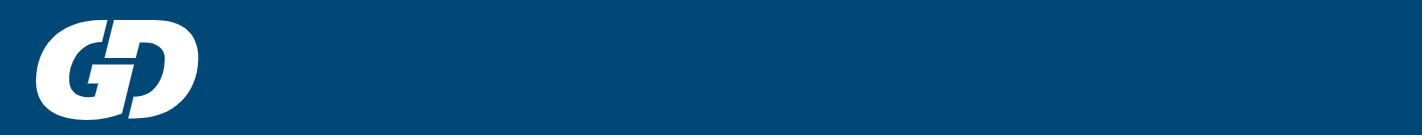 27.02.2021								Einar AlmehagenWenche skal støpes i bronse: – Jeg sto modell i tre timer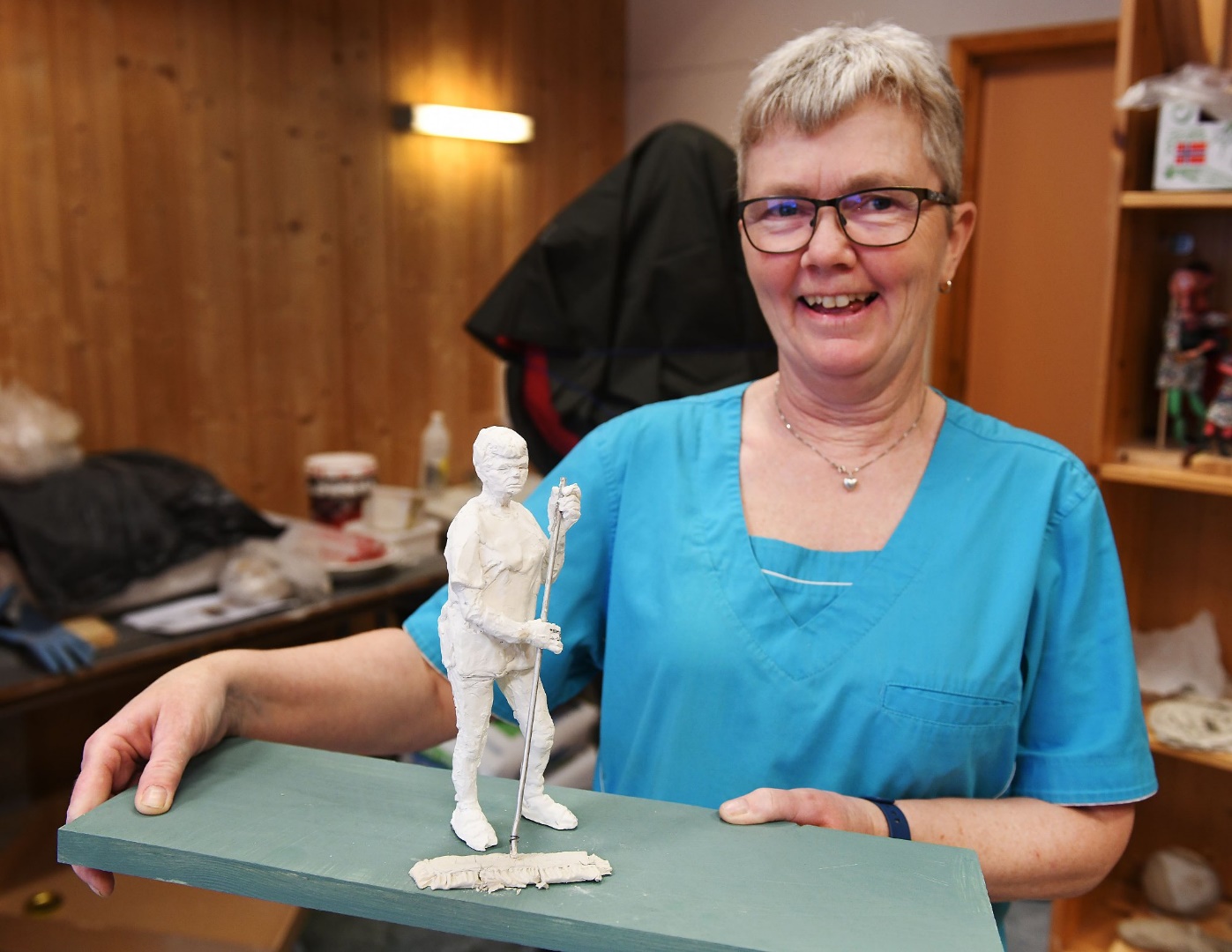 Wenche Rohaugen Jonsen, renholder på Heidal skule Foto: Einar AlmehagenRenholderen fra Heidal blir utsmykking på ny høyskole i Bergen.– Dette blir spennende. Jeg må vel en tur til vestlandet nå, ler Wenche Rohaugen Jonsen og beundrer gipsfiguren som står dandert øverst på ei hylle i klasserommet.Den viser renholderen i helfigur med mopp og skaft. Bak skulpturen står kunstneren Gisle Harr og et unikt prosjekt på Heidal skule. I bronse blir hun visstnok en halvmeter høy.– Jeg stod modell i sikkert tre timer til sammen. Han tok bilde av meg fra alle vinkler – og så husker jeg han reagerte på at jeg hadde klippet meg. – Nå er du annerledes på håret, sa han. Og så ble det til slutt varianten med kort hår da, ler Rohaugen Jonsen.Unikt i verdenssammenhengHun er et eksempel på hva som kan skje når det kommer kunstnere til gards. Skolen er nå inne i tredje året med et prosjekt som er unikt i verdenssammenheng. Her skal kunstnere følge en skoleklasse hele grunnskoleløpet – altså i 10 år. Det er det ingen som har gjort før.Først ute var nevnte, Gisle Harr. Nå er det billedkunstner og skulptør, Anna Daniell som er i gang. Hun skal følge elevene til godt ut i 4. klasse.I tillegg til å undervise, jobber kunstnerne med egen prosjekter ved siden av. Det var i den sammenheng Rohaugen Jonsen ble «headhuntet» som modell.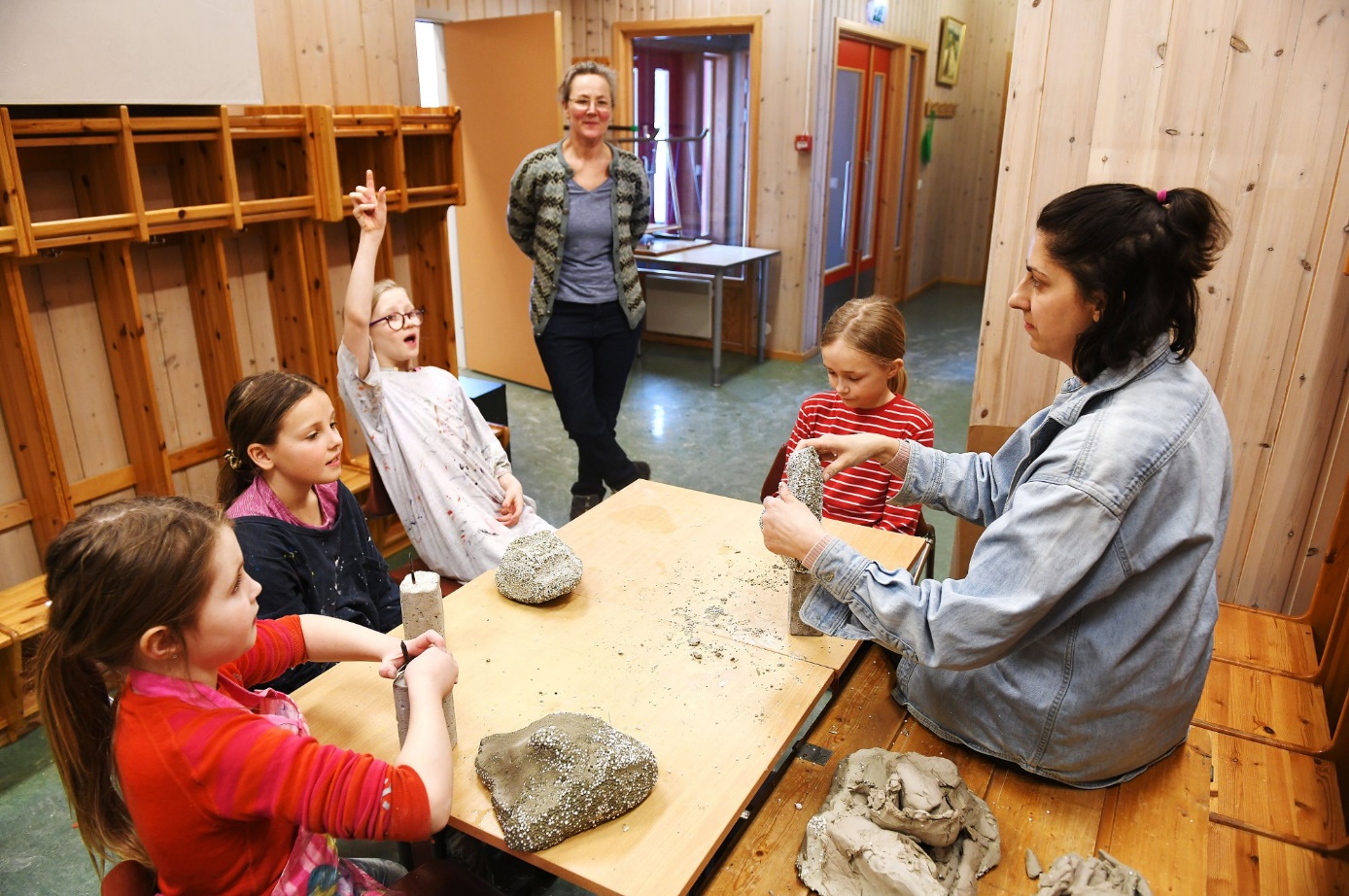 Elevene i 3.klasse ved Heidal skule er allerede blitt godt kjent med flere kunstbegreper og teknikker. Akkurat nå støpes det i lettbetong. Her er kunstner Anna Daniell (t.h) sammen med elevene Anna (t.v), Linnea, Amalie og Karine. I bakgrunnen prosjektleder Kjersti Myrehagen. Foto: Einar Almehagen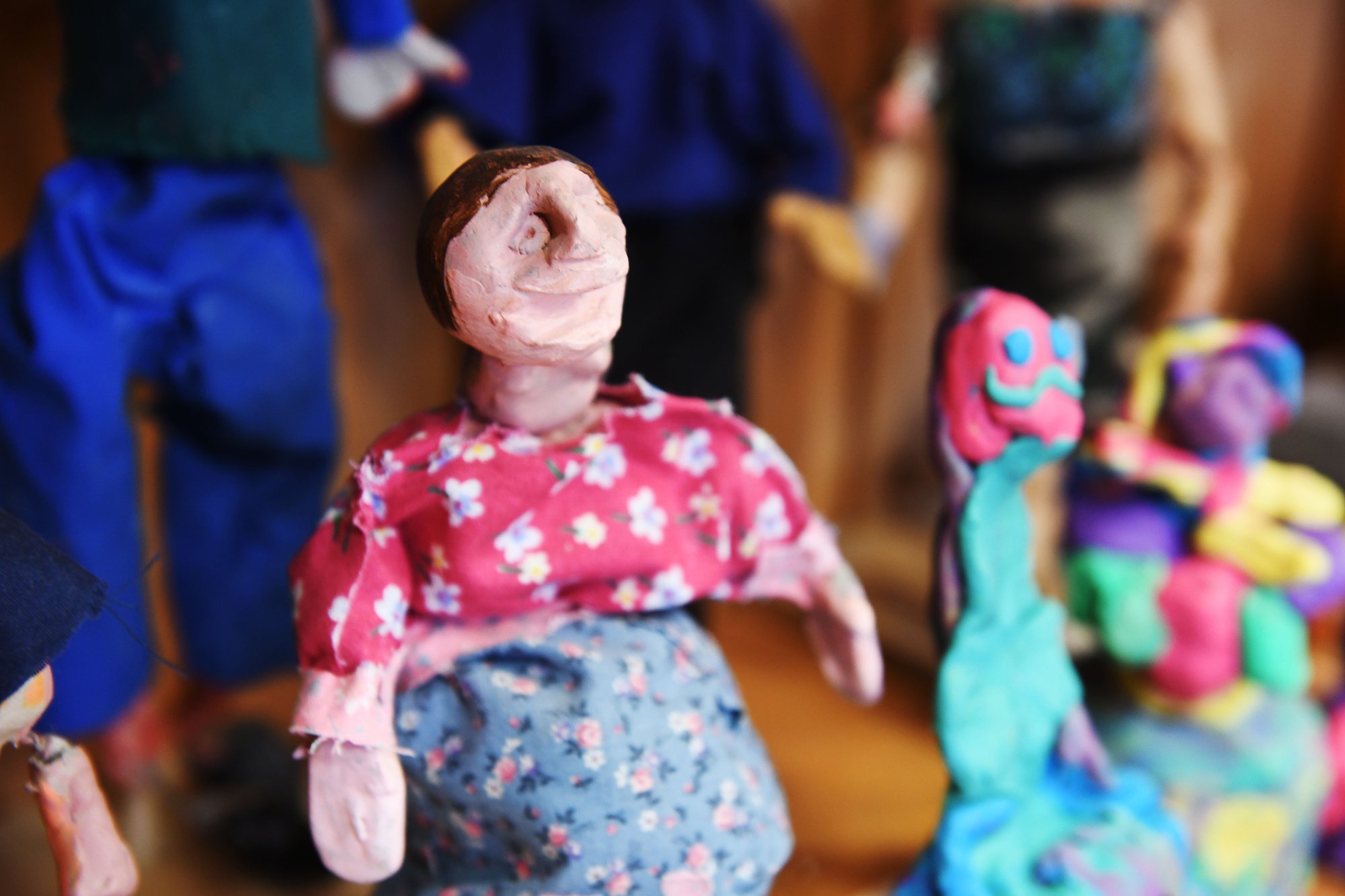 Gisle Harr var kunstneren som fulgte elevene de to første årene. Da laget de blant annet leddede figurer, som denne. Foto: Einar Almehagen– Figurativt er noe som ligner på en figur, mens abstrakt er noe som ikke ligner på en figur, sier Amalie i tredje. Det er tydelig at kunstbegrepene sitter allerede.For oppsummert etter snart tre år, er det bare lutter glede å spore; skolen er fornøyd, det er glade barn og kunstnerne blir inspirerte og synes det er fint å være i bygda. Bedre kan det ikke bli, mener prosjektleder Kjersti Myrehagen.– Blant elevene ser du mestring, du ser glede. De får prøve alle mulige ting og får veldig mye erfaring i fingrene. De lærer seg strategier og løser problemstillinger. Hele prosjektet er som å se innholdsfortegnelsen i den nye læreplanen, en veldig riktig måte å jobbe på, sier Myrehagen.– Og nå blir alle kunstnere?– Det hadde jo vært kult det, men det vet vi nok ikke. Kulturtanken, KORO og Kulturrådet er alle inne og støtter prosjektet – og det skal også forskes på hvordan et slik løp påvirker elevene. Jeg vil tro at det å jobbe kreativ og «dypt» med ting helt fra 1. klasse, har noe å si for vegen videre.Strålende på bygdaAt kunstnere kommer inn i skolen på et tidlig tidspunkt, er noe som begeistrer Anna Daniell. Hun har vært profesjonell kunstner i over 20 år og jobber nå med et utsmykningsoppdrag i Oslo rådhus. Daglig holder hun til på Nesodden, i et stort atelier som tidligere har vært møbelfabrikk.– Ikke alle skal bli kunstnere, men kunst kan bidra til at man tenker på nye måter. Det er noe å ta med seg videre i alle yrker, mener hun.Akkurat nå jobber elevene med figurer og former. De støper i lettbetong og skal senere sette sammen alle de små kunstverkene til ett stort. Det blir et slags totem.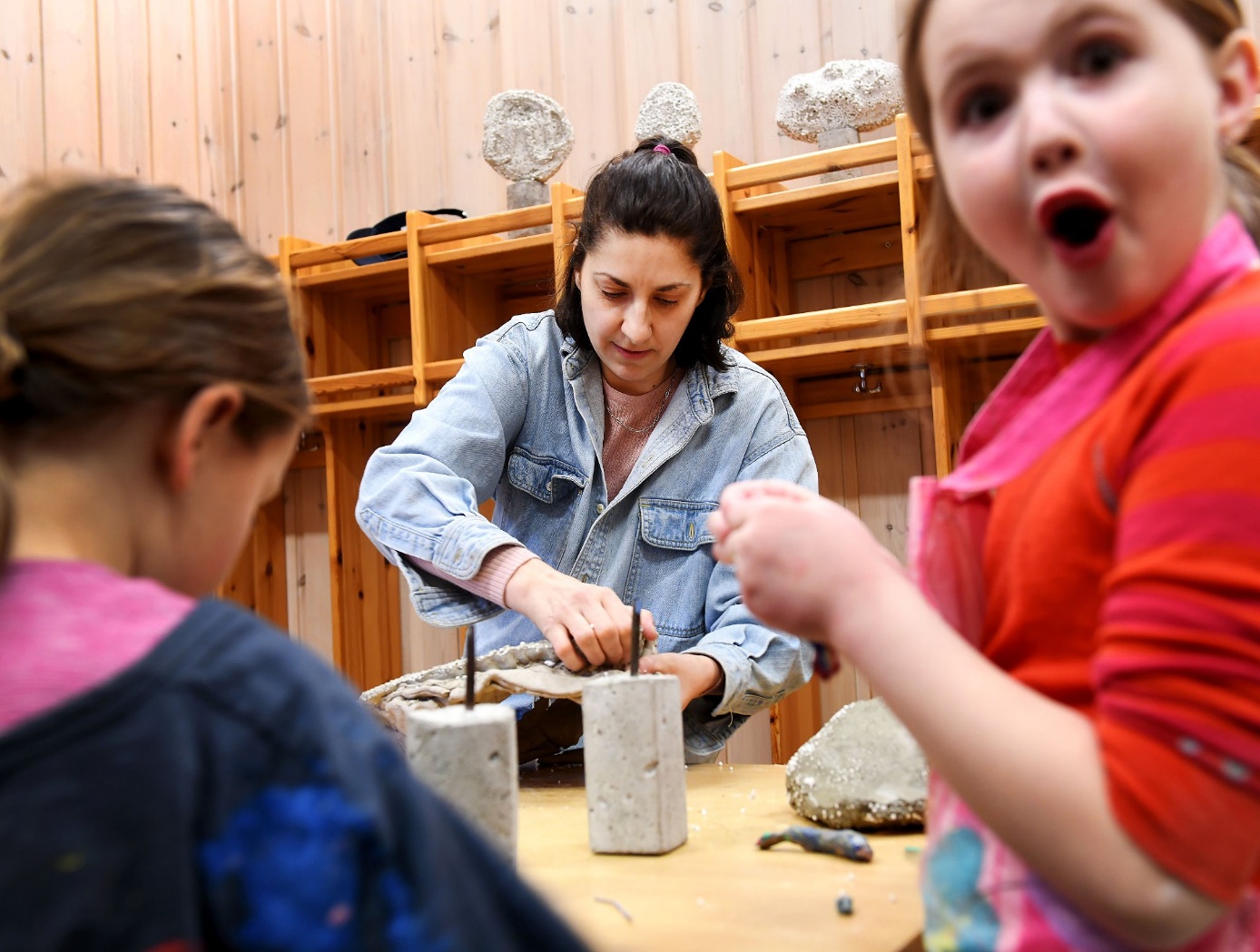 – Ikke alle skal bli kunstnere, men kunst kan bidra til at man tenker på nye måter, mener Daniell. Foto: Einar Almehagen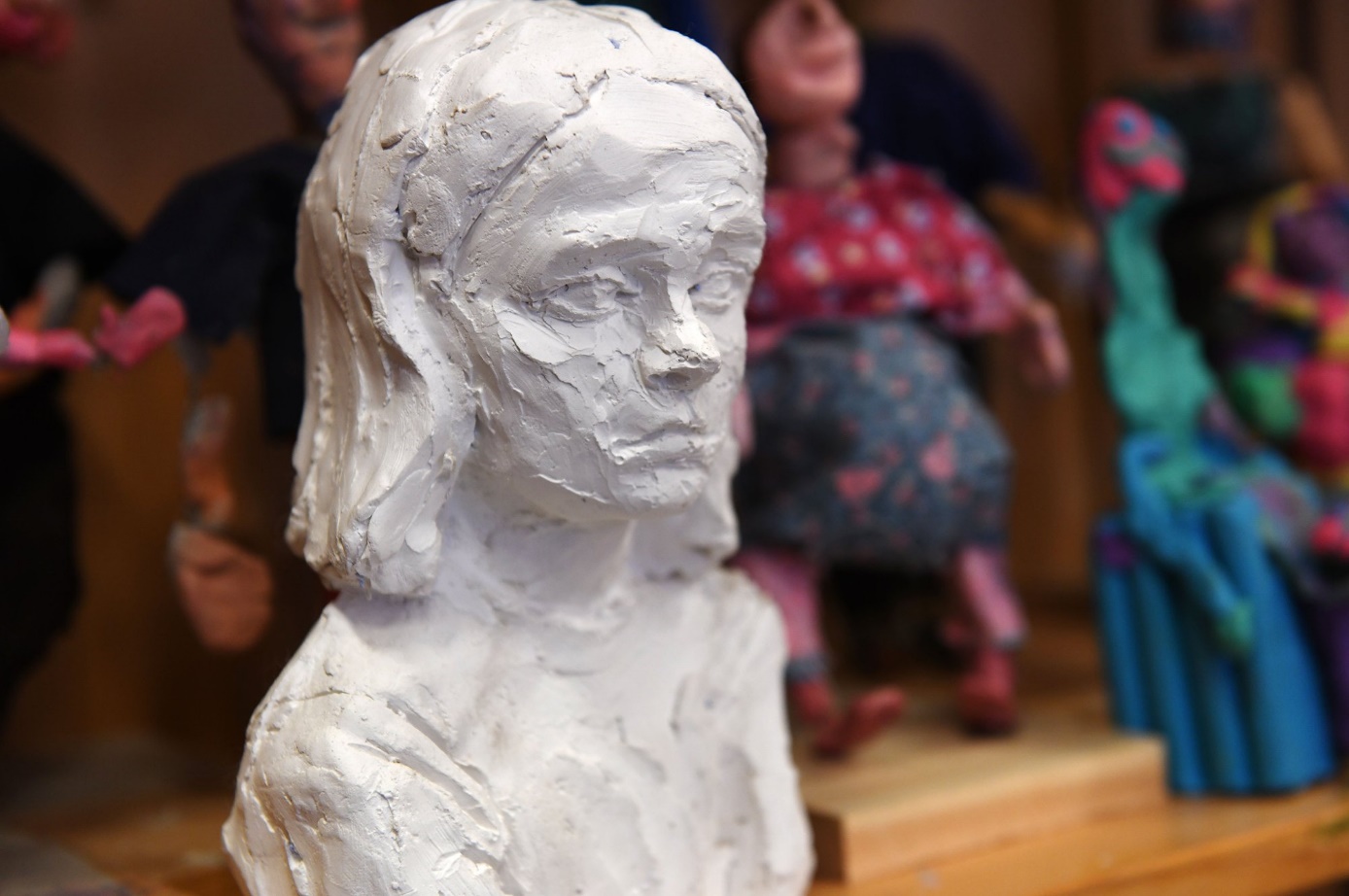 Slike er det flere av på Heidal skule - etter Gisle Harr sin periode på skolen. Foto: Einar Almehagen– Artiiiig. Særlig at vi får lage skulpturer og lære nye ting, sier elev Linnea ivrig.Seks uker av skoleåret er kunstnerne i Heidal. De får selv bestemme når. Daniell har med seg hele familien i perioder. De har stiftet nærmere bekjentskap med kuer, geiter og utforsket Bjølstadmo og synes generelt det er strålende å være på bygda.– Vi stortrives, sier kunstneren.https://www.gd.no/wenche-skal-stopes-i-bronse-jeg-sto-modell-i-tre-timer/s/5-18-1306341?fbclid=IwAR20VEcrFAKIRXXEFue34I68T8s5pe17-t7ChpWZUzEOoWw1ozrtuU290nc